ИНФОРМАЦИЯо работе администрации Спешневскогосельского поселения с обращениями граждан и об организацииличного приёма за 3 квартал  2023 год  в сравнении со 3 кварталом 2022 года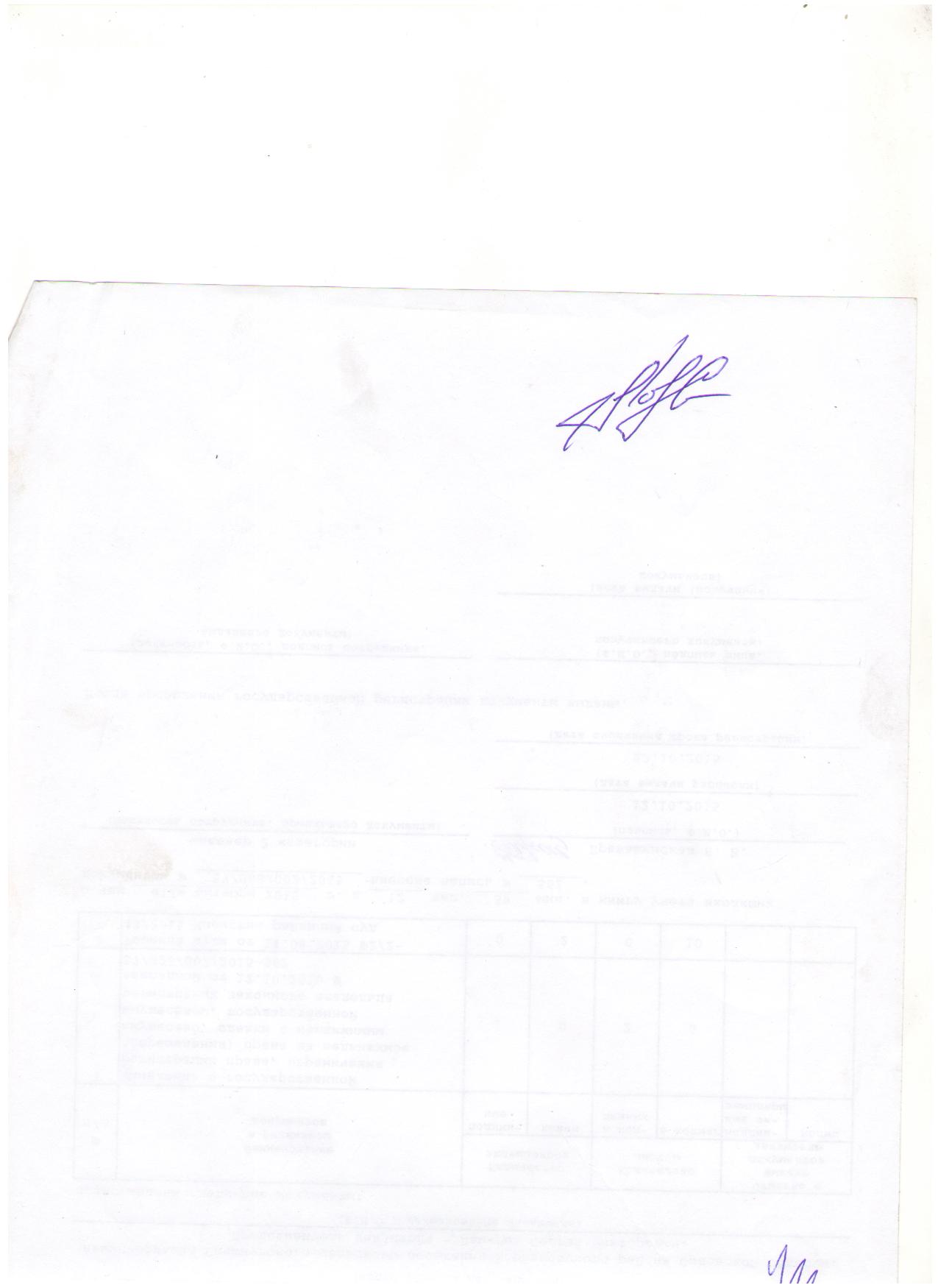 Глава администрациисельского поселения               _____________                                С. В. Лемягов202320221. Всего поступило писем54    в том числе:--    через вышестоящие организации1-    от заявителей44    повторных--2. Всего рассмотрено писем54    в том числе:--    работниками аппарата (всего)54    с выездом на место--    факты подтвердились--    решено положительно54    рассмотрено с обещанием решить    положительно--    рассмотрено писем с нарушением    срока--3. Принято посетителей на личном приеме    (всего)1611    удовлетворено устных просьб16114. Всего обсуждено на совещаниях    вопросов, связанных с рассмотрением    письменных и устных обращений граждан--5. Проведено сходов граждан и Дней    открытого письма5106. Проведено выездных приёмов в сельской    администрации руководителями района46    Принято граждан1720    Решено положительно вопросов711